Bloque et session de mai-juin 2020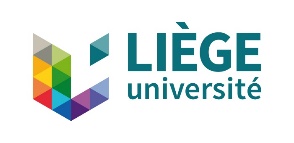 LundiMardiMercrediJeudiVendrediSamediDimancheSemainedu 04 au 10/05/2020Semainedu 11 au 17/05/2020Semainedu 18 au 24/05/2020Semainedu 25 au 31/05/2020Semainedu 01 au 07/06/2020Semainedu 08 au 14/06/2020Semainedu 15 au 21/06/2020Semainedu 22 au 28/06/2020Semainedu 29/06 au 05/07/2020